Bulk Communicate to ApplicantsSend emails to a group of applicants at one time.Log into www.gvsu.edu/hiring using your GVSU Network account. Click the menu button in the top right corner of your screen. Click Manage jobs which is under the Jobs category.Click the applications icon to view and print the applications which is located to the right of the job title.  ↓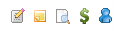 Click the green box to the left of all the applicants that you want to email.Before: ↓ 		    	   After: ↓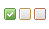 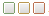 In the dropdown box at the top, select Bulk communicate.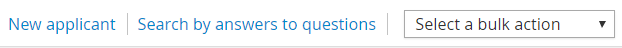 Select the communication template that you would like to send.Not Selected for an InterviewNot HiredIf you do not see a communication template you would like to use, you can move to the next step.Click Next>.Enter a Subject.Click Send.